KLASA:400-08/16-01/21URBROJ:2113/03-01-16-10Stubičke Toplice, 21.11.2016.Na temelju članka 20. st. 4. t. 1. Zakona o boravišnoj pristojbi (Nar. nov. br. 152/08, 59/09, 97/13, 158/13, 30/14) i članka 25. t. 3. Statuta Općine Stubičke Toplice (Službeni glasnik Krapinsko-zagorske županije br. 16/09 i 9/13) Općinsko vijeće Općine Stubičke Toplice je na svojoj 37. sjednici održanoj dana 21. studenog 2016. godine donijeloODLUKU O PROGRAMU UTROŠKA SREDSTAVA BORAVIŠNE PRISTOJBE ZA 2017. GODINUČlanak 1.	Programom utroška sredstava boravišne pristojbe za 2017. godinu raspoređuju se sredstva boravišne pristojbe namijenjena poboljšanju uvjeta boravka turista na području Općine Stubičke Toplice.Članak 2.	Općina Stubičke Toplice u Proračunu za 2017. godinu planira ostvariti prihod od boravišne pristojbe u iznosu od 30.000,00 kuna.Članak 3.	Sredstva iz članka 2. utrošit će se za program razvoja turizma koji će provoditi Turistička zajednica Općine Stubičke Toplice.Članak 4.	Ovaj Program stupa na snagu osmog dana od dana objave u Službenom glasniku Krapinsko-zagorske županije.Predsjednik Općinskog vijećaOpćine Stubičke TopliceStjepan Sokač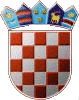 REPUBLIKA HRVATSKAKRAPINSKO-ZAGORSKA ŽUPANIJAOPĆINA STUBIČKE TOPLICEOPĆINSKO VIJEĆE